163. Кусок пластилина массой m = 40 г упал с высоты h = 60 см на чашку пружинных весов (см. рис.). Массы чашки и пружины пренебрежимо малы, жесткость последней k = 200 Н/м. Найти максимальную деформацию ∆xmax пружины после удара.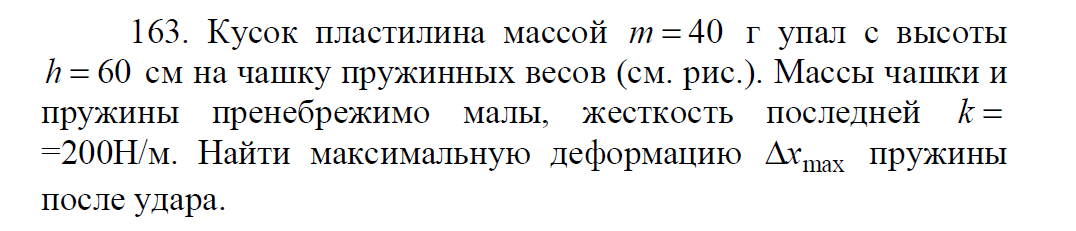 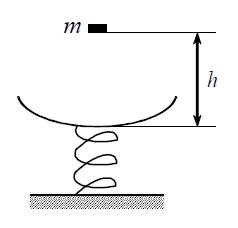 